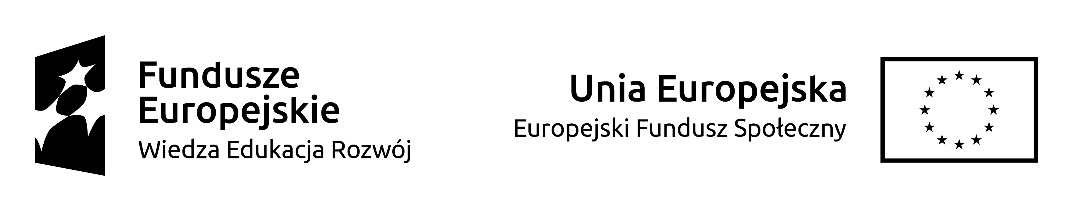 Załącznik nr 6 do SIWZNazwa i adres Wykonawcy:……………………………………………………………………………………………………………………………………………………………………………………………………………………………………………………WYKAZ OSÓB SKIEROWANYCH DO REALIZACJI ZAMÓWIENIAw postępowaniu pn: „Zaprojektowanie i wykonanie instalacji elektrycznej wraz z robotami towarzyszącymi dla Zakładu Badań Przesiewowych                   i Diagnostyki Metabolicznej na potrzeby projektu „Choroby genetycznie uwarunkowane – edukacja i diagnostyka ” A/ZP/SZP.261-72/19* Niepotrzebne skreślić……………………………………………… (podpis i pieczęć osoby upoważnionej do reprezentowania Wykonawcy)Lp.Imię i nazwisko/ Rola, jaką ma pełnić wskazana osobaOpis doświadczenia wskazanej osobyWykonawca wykazuje swój potencjał*/ polega na podmiocie trzecim (art. 22a ustawy Pzp.)*Podstawa dysponowania12,dnia.                            (miejscowość)                        (data)